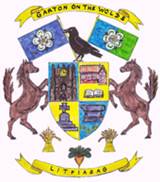 Garton on the Wolds Parish Councilgartonparishcouncil.eastriding.gov.ukDocument Reference 1/2021-228th May 2021Garton on the Wolds Parish Council – Minutes of the virtual Annual Meeting held on 6th May 2021 at 7.15pm.Meeting closed at 19:30Signature of Chairman:Clerk:	Catherine Simpson, 19 Princess Road, Market Weighton, Y043 3BX	Telephone: 01430 872239 /Email: garton.clerk@hotmail.co.ukPresentPresentCllr Daniel WilsonCllr Daniel WilsonDWChairmanChairmanwithwithCllr Ian BellCllr Ian BellIBCouncillorCouncillorCllr Alison BottenCllr Alison BottenABCouncillorCouncillorCllr Jonathan WatsonCllr Jonathan WatsonJWCouncillorCouncillorAttended byAttended byOfficersOfficersCatherine SimpsonCatherine SimpsonCSClerk and RFOClerk and RFOOthersOthersAction21/22-1ELECTION OF CHAIRMAN OF THE COUNCILELECTION OF CHAIRMAN OF THE COUNCILELECTION OF CHAIRMAN OF THE COUNCILCouncillor Daniel Wilson was unanimously re-elected as Chairman and thanked for the past year.  The Clerk will receive his Declaration of Acceptance of Office.Councillor Daniel Wilson was unanimously re-elected as Chairman and thanked for the past year.  The Clerk will receive his Declaration of Acceptance of Office.Councillor Daniel Wilson was unanimously re-elected as Chairman and thanked for the past year.  The Clerk will receive his Declaration of Acceptance of Office.21/22-2APOLOGIESAPOLOGIESAPOLOGIESApologies were received from Cllr Steve Poessl and the reason authorised.Apologies were received from Cllr Steve Poessl and the reason authorised.Apologies were received from Cllr Steve Poessl and the reason authorised.21/22-3REVIEW OF STANDING ORDERSREVIEW OF STANDING ORDERSREVIEW OF STANDING ORDERSRESOLVED: That the standing orders be adopted and the Clerk to check item 1d.RESOLVED: That the standing orders be adopted and the Clerk to check item 1d.RESOLVED: That the standing orders be adopted and the Clerk to check item 1d.21/22-4REVEW OF FINANCIAL REGULATIONSREVEW OF FINANCIAL REGULATIONSREVEW OF FINANCIAL REGULATIONSRESOLVED: That the Financial Regulations be adopted.RESOLVED: That the Financial Regulations be adopted.RESOLVED: That the Financial Regulations be adopted.21/22-5APPOINTMENT OF INTERNAL AUDITORAPPOINTMENT OF INTERNAL AUDITORAPPOINTMENT OF INTERNAL AUDITORRESOLVED: That Richard Dixon be re-appointed as internal auditor.              RESOLVED: That Richard Dixon be re-appointed as internal auditor.              RESOLVED: That Richard Dixon be re-appointed as internal auditor.              21/22-6OUTSIDE BODIESRESOLVED: That Councillors Bell & Botten be appointed as representatives on the ERNLLCA (District Committee)21/22-7REVIEW OF ASSET REGISTERRESOLVED: That Council adopt the asset register.21/22-8REVIEW OF INSURANCEThe insurance was reviewed.  Clerk will check whether the item under playground equipment may be deleted.  It is thought, however, that this is a standard inclusion in the policy.21/22-9MEETING DATES RESOLVED: That meetings be held on the first Thursday of each month.